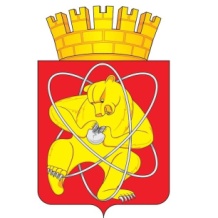 Муниципальное образование «Закрытое административно – территориальное образование Железногорск Красноярского края»СОВЕТ ДЕПУТАТОВ  ЗАТО  г. ЖЕЛЕЗНОГОРСК РЕШЕНИЕ27 июня 2019                                                                                                                        44-246Рг. ЖелезногорскО внесении изменений в решение городского Совета ЗАТО Железногорск Красноярского края от 29.06.2006 № 14-72Р «Об утверждении Положения о порядке и условиях приватизации муниципального имущества на территории ЗАТО Железногорск Красноярского края»В соответствии с Федеральным законом от 21.12.2001 № 178-ФЗ                 «О приватизации государственного и муниципального имущества», Федеральным законом от 06.10.2003 № 131-ФЗ «Об общих принципах организации местного самоуправления в Российской Федерации», руководствуясь Уставом  ЗАТО Железногорск, Совет депутатов  ЗАТО               г. ЖелезногорскРЕШИЛ: Внести в Приложение № 1 к решению городского Совета ЗАТО Железногорск Красноярского края от 29.06.2006 № 14-72Р «Об утверждении Положения о порядке и условиях приватизации муниципального имущества на территории ЗАТО Железногорск Красноярского края» следующие изменения:  Пункт 1.5 дополнить подпунктом 1.5.6 следующего содержания:«1.5.6. Утверждение состава комиссии и порядка отбора  юридических лиц  для осуществления от имени муниципального образования  функций продавца при продаже муниципального имущества  (далее – Юридическое лицо)  на аукционе, конкурсе, посредством публичного предложения и без объявления цены.».Пункт 1.6.4 изложить в следующей редакции:«1.6.4. Участие депутатов в работе комиссии по приватизации,  конкурсной (аукционной) комиссии и комиссии по отбору Юридических лиц для осуществления от имени муниципального образования  функций продавца при продаже муниципального имущества на аукционе, конкурсе, посредством публичного предложения и без объявления цены.».Пункт 1.8 изложить в следующей редакции:«1.8. Продавцом муниципального имущества является Администрация ЗАТО г. Железногорск (далее по тексту – «Продавец»). Продавец вправе определять отраслевой (функциональный) орган для осуществления мероприятий по приватизации муниципального имущества ЗАТО Железногорск.Продавцом образуется конкурсная (аукционная) комиссия по продаже объектов муниципальной собственности, которая осуществляет функции продавца. Конкурсная (аукционная) комиссия действует на основании регламента работы конкурсной (аукционной) комиссии по продаже объектов муниципальной собственности, утвержденного Продавцом. В состав конкурсной (аукционной) комиссии по продаже объектов муниципальной собственности входит депутат Совета депутатов ЗАТО г. Железногорск и специалисты Администрации ЗАТО г. Железногорск.Продавец самостоятельно осуществляет функции по продаже муниципального имущества, а также Продавец своими решениями поручает Юридическому лицу организовывать от имени муниципального образования продажу муниципального имущества, и (или) осуществлять функции продавца такого имущества в случаях, установленных действующим законодательством.».В пункте 3.2.2 слова «фактическую продажу» заменить словами «мероприятия по продаже».Пункт 3.3.2 дополнить абзацем 3 следующего содержания:«Сумма вознаграждения Юридическому лицу, определенная в договоре купли-продажи муниципального имущества, не входит в цену сделки по приватизации муниципального  имущества и подлежит возмещению Юридическому лицу за счет покупателя муниципального имущества, определенного по результатам продажи на аукционе, конкурсе, посредством публичного предложения и без объявления цены, в порядке и сроки, установленные договором (соглашением), заключенным между Продавцом и Юридическим лицом.».1.6. В  пункте 7.1 слова «и законом Красноярского края от 30.10.2008 № 7-2279 «Об установлении срока рассрочки оплаты недвижимого имущества, приобретаемого субъектами малого и среднего предпринимательства при реализации преимущественного права на его приобретение» исключить.1.7. . В пункте 7.7 второй абзац изложить в следующей редакции:«Рассрочка оплаты приобретаемого субъектами малого и среднего предпринимательства арендуемого имущества, находящегося в муниципальной собственности, при реализации преимущественного права на приобретение данного имущества, предоставляется на срок семь лет с момента заключения договора купли-продажи арендуемого имущества. По заявлению арендатора, выраженному в письменной форме,  рассрочка оплаты приобретаемого имущества может быть предоставлена на меньший срок, но не менее пяти лет с момента заключения договора купли-продажи арендуемого имущества. Покупатель вправе оплатить арендуемое имущество, приобретаемое в рассрочку, досрочно.». 2. Контроль над исполнением настоящего решения возложить на председателя постоянной комиссии Совета депутатов ЗАТО г. Железногорск по вопросам экономики, собственности и ЖКХ Д.А. Матроницкого.3. Настоящее решение вступает в силу после его официального опубликования. Председатель Совета депутатов ЗАТО г. Железногорск                          А.И. Коновалов	       Глава ЗАТО г. Железногорск                                 И.Г. Куксин